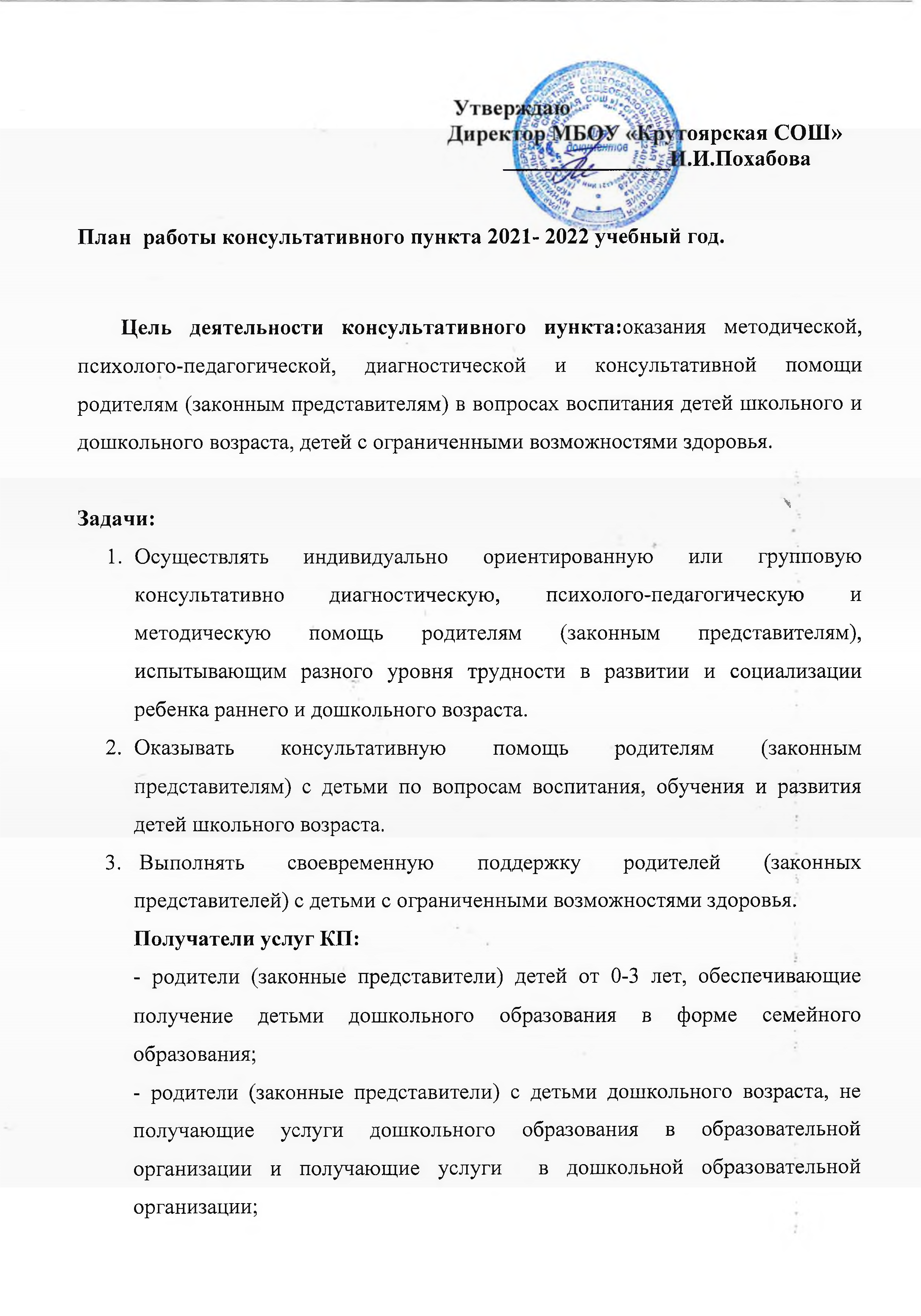 организации; - родители (законные представители) с детьми школьного возраста;        - родители (законные представители) с детьми с ОВЗ.       Консультационный центр оказывает услуги: - в очной форме (по предварительной записи) через индивидуальные или групповые консультации - в заочной форме посредством распространения буклетов, памяток,  размещение на сайте.№     Содержание работы         Сроки   Ответственный 1 Утверждение годового плана работы консультационного пункта.  Август - сентябрь   Узкие специалисты2Наблюдение за детьми в процессе учебной и досуговой деятельности. В течении годаЗаместитель директора по ВР, педагог-психолог, социальный педагог. 3Индивидуальная работа по запросу родителей (законных представителей)В течении годаУзкие специалисты4Индивидуальные беседы по формированию ЗОЖРаз в месяцУзкие специалисты, классные руководители5Консультирование по запросу  родителей (законных представителей) по вопросам психологических особенностей детей различных возрастовВ течении годаУзкие специалистыКоррекционно-развивающие занятия с детьми.В течении года по результатам диагностикиУзкие специалисты6Индивидуальные беседы с классными руководителями.В течении годаУзкие специалистыРазработка буклетов, памяток по темам:«Подростки в социальных сетях: безопасное поведение»«Поддержка ребенка при подготовке к экзаменам»Формирование ЗОЖ7Индивидуальные беседы  по запросу  родителей (законных представителей) несовершеннолетних, относящих к группе рискаВ течении годаУзкие специалисты8Связь со структурами по оказанию консультационной помощиПо мере необходимостиЗаместитель директора по ВР, педагог-психолог, социальный педагог.9Анализ работы консультационного пунктамай